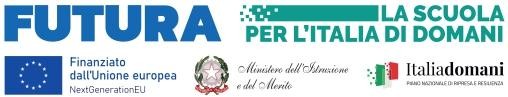 ISTITUTO COMPRENSIVO "CINQUE GIORNATE"   VIALE MUGELLO, 5 - 20137 MILANO Tel.0288448734Scuola primaria Viale Mugello, 5-Scuola secondaria di 1° grado Via Cipro, 2 MilanoC.M. MIIC8DX00L – C.F. 80114030150 e-mail MIIC8DX00L@istruzione.it  sito web www.iccinquegiornate.edu.itRELAZIONE DEI DOCENTI SUI LIBRI DI TESTO PROPOSTI PER LA SCUOLA SECONDARIAADOZIONE LIBRI DI TESTO PER L’ANNO SCOLASTICO: Disciplina:   Indicazione del testo prescelto:Tipologia di testo:  libro di testo in versione cartacea accompagnato da contenuti digitali integrativi (modalità mista di tipo a); libro di testo in versione cartacea e digitale accompagnato da contenuti digitali integrativi (modalità mista di tipo b); libro di testo in versione digitale accompagnato da contenuti digitali integrativi (modalità digitale-tipo c).Le caratteristiche del testo che ne rendono opportuna la scelta in relazione agli obiettivi da perseguire, ai programmi d’insegnamento, agli obiettivi della programmazione educativa-didattica prevista dal PTOF sono così riassumibiliQUALITÀ DEL CONTENUTOPRESENTAZIONE DEGLI ARGOMENTIIMPOSTAZIONE METODOLOGICAInfine, il libro di testo è integrato e arricchito da:Rispetto alla questione del contenimento della spesa complessiva della dotazione libraria del corso, il libro proposto presenta i seguenti prezzi di copertina e concorre al rispetto dei tetti di spesa vigenti: I Docenti proponentiCodice volume (ISBN)Autore/Curatore/TraduttoreTitolo/SottotitoloVolume  EditorePrezzoCoerenza con le indicazioni del POF e con le INDICAZIONI NAZIONALI POCO ADEGUATO ADEGUATO SODDISFACENTEProposta di contenuti improntati al massimo rigore scientifico POCO ADEGUATO ADEGUATO SODDISFACENTESviluppo dei contenuti fondamentali della disciplina, pertinenti ed adeguatamente aggiornati, con attenzione a renderne comprensibili i nessi interni e i collegamenti indispensabili con altre discipline, anche mediante gli aggiornamenti e le integrazioni a stampa o in formato digitale predisposte dagli autori; POCO ADEGUATO ADEGUATO SODDISFACENTEMassima qualità dei linguaggi utilizzati sotto ogni aspetto (verbale, iconico, audio, video, ecc.); POCO ADEGUATO ADEGUATO SODDISFACENTEScansione degli argomenti adeguata al monte ore annuale della/e disciplina/e POCO ADEGUATO ADEGUATO SODDISFACENTERealizzazione di attività educative diversificate nelle modalità di intervento e nell’organizzazione adottata (lavoro individuale, cooperativo, a coppie, per gruppi di allievi) per la gestione dell’eterogeneità della classe POCO ADEGUATO ADEGUATO SODDISFACENTEApprendimento aperto all’uso delle nuove forme di comunicazione digitale, e capace di utilizzarle come strumento e veicolo di interazione formativa (social learning) e di apertura verso forme di aggregazione trasversale anche diverse dal gruppo classe POCO ADEGUATO ADEGUATO SODDISFACENTEPossibilità di favorire l’attività autonoma e la personalizzazione del lavoro degli studenti (ricerca delle informazioni, trattamento dei dati acquisiti) POCO ADEGUATO ADEGUATO SODDISFACENTEIndicazione di fonti alle quali è possibile attingere per eventuali approfondimenti POCO ADEGUATO ADEGUATO SODDISFACENTEPresenza di comprensibili nessi interni e di collegamenti indispensabili con altre discipline POCO ADEGUATO ADEGUATO SODDISFACENTEPresenza di indicazioni bibliografiche per permettere eventuali approfondimenti POCO ADEGUATO ADEGUATO SODDISFACENTEValidità degli esercizi proposti POCO ADEGUATO ADEGUATO SODDISFACENTEValidità ed efficacia dei contenuti digitali proposti POCO ADEGUATO ADEGUATO SODDISFACENTECorretta impostazione scientifica ed epistemologica degli argomenti trattati POCO ADEGUATO ADEGUATO SODDISFACENTEPresenza di un glossario che aiuti a comprendere il significato delle parole di uso meno frequente utilizzate nel testo o di vocaboli stranieri POCO ADEGUATO ADEGUATO SODDISFACENTEFunzionalità del supporto iconografico (disegni, fotografie, figure significative, grafici, schemi esemplificativi, ecc...) POCO ADEGUATO ADEGUATO SODDISFACENTEFunzionalità dei caratteri tipografici e dell’impostazione grafica che rendono agevole la lettura (impaginazione, colori, simboli, ecc...) che rendono agevole la lettura in relazione alle diverse età degli alunni POCO ADEGUATO ADEGUATO SODDISFACENTEAssenza di riferimenti a messaggi di tipo pubblicitario, soprattutto se ingannevoli o occulti POCO ADEGUATO ADEGUATO SODDISFACENTESono comprensibili gli obiettivi di apprendimento perseguiti dal testo IN PARTE ABBASTANZA MOLTOSono comprensibili i criteri per la verifica del sapere e del saper fare correlati ai suddetti obiettivi IN PARTE ABBASTANZA MOLTOPromuove il senso della ricerca e l’acquisizione di un personale metodo di studio IN PARTE ABBASTANZA MOLTOStrumenti multimediali funzionali e integrati con il libro (CD, DVD, indicazioni di siti internet, piattaforme dedicate, ecc...) SI NOProposte di attività di laboratorio SI NOin prima€ in seconda€ in terza€ 